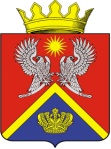 АДМИНИСТРАЦИЯ СУРОВИКИНСКОГОМУНИЦИПАЛЬНОГО РАЙОНАВОЛГОГРАДСКОЙ ОБЛАСТИПОСТАНОВЛЕНИЕ  от  30.12.2019		                 № 1098О внесении изменений в муниципальную программуСуровикинского муниципального района «Поддержка учреждений дополнительного образованиядетей в сфере культуры Суровикинского муниципального района Волгоградской области»     В соответствии с Бюджетным кодексом Российской Федерации, Федеральным законом от 6 октября 2003 г. № 131 – ФЗ «Об общих принципах организации местного самоуправления в Российской Федерации», Уставом Суровикинского муниципального района, постановляю:Внести в муниципальную программу Суровикинского муниципального района «Поддержка учреждений дополнительного образования детей в сфере культуры Суровикинского муниципального района Волгоградской области», утвержденную постановлением администрации Суровикинского муниципального района от  30.12.2016  № 1513 «Об утверждении муниципальной программы  Суровикинского муниципального района «Поддержка учреждений дополнительного образования детей в сфере культуры Суровикинского муниципального района Волгоградской области» (далее – программа), следующие изменения:   1.1.     В паспорте программы:  а) позицию «Объемы и источники финансирования муниципальной программы» изложить в следующей редакции:1.2. Раздел 5 программы изложить в следующей редакции: «5. Прогноз сводных показателей  муниципальных заданий  в рамках  реализации муниципальной программыПРОГНОЗсводных показателей муниципальных заданий на оказание муниципальных услуг (выполнение работ) муниципальными учреждениями Суровикинского муниципального района по муниципальной программе Суровикинского муниципального района                                                                                                                                                »;
1.3. Раздел 6 программы изложить в следующей редакции:« 6. Обоснование объема финансовых ресурсов, необходимых для реализации программыОбщий объем финансирования мероприятий муниципальной программы в 2017- 2019 годах составляет 24 662, 010 62 тыс. рублей, в том числе  средства бюджета района – 23 827, 709 18 тыс. рублей, средства областного бюджета – 834, 30144 тыс. рублей.Данные средства будут направлены на реализацию муниципальной программы по мероприятиям МКУ ДО  «ДШИ г. Суровикино»  – 24 662, 010 62 тыс. рублей из них:       бюджет района:2017 г. – 7 537,034 тыс. рублей;2018 г. – 8 371, 51848 тыс. рублей;2019 г. – 7 919, 156 70 тыс. рублей;       областной  бюджет:       2017г. – 40,0 тыс. рублей;       2018г. – 794, 301 44 тыс. рублей.     Мероприятия муниципальной программы и объемы её финансирования могут ежегодно уточняться при формировании проекта бюджета района на соответствующий финансовый год и плановый период.РЕСУРСНОЕ ОБЕСПЕЧЕНИЕмуниципальной программы Суровикинского муниципального района за счет средств, привлеченных из различных источников финансирования, с распределением по главным распорядителям средств бюджета района»;      1.4.  Приложение к программе изложить в новой редакции согласно приложению к настоящему постановлению.2. Настоящее постановление вступает в силу после его подписания, распространяет силу на правоотношения, возникшее с 01.01.2019г.,  подлежит  официальному опубликованию в общественно-политической  газете  Суровикинского района «Заря» и размещению на официальном сайте администрации Суровикинского муниципального района в  информационно – телекоммуникационной сети «Интернет».Глава Суровикинского	муниципального района                                                                  И.В. Дмитриев«Объемы и источники финансирования муниципальной программыОбщий объем финансирования муниципальной программы составляет 24 662, 010 62 тыс. рублей, в том числе по годам и источникам финансирования: средства бюджета района – 23 827, 709 18 тыс. рублей, в том числе:2017 год – 7 537,034 тыс. рублей;2018 год – 8 371, 518 48 тыс. рублей;2019 год – 7 919, 156 70 тыс. рублей;средства областного бюджета – 834, 301 44 тыс. рублей. в том числе:2017 год - 40,0 тыс. рублей;2018 год -  794, 301 44 тыс. руб.»;N п/пНаименование муниципальной услуги (работы)Показатель муниципальной услуги (работы)Показатель муниципальной услуги (работы)Показатель муниципальной услуги (работы)Показатель муниципальной услуги (работы)Показатель муниципальной услуги (работы)Расходы бюджета района на оказание муниципальной услуги (выполнение работ) (тыс. рублей)Расходы бюджета района на оказание муниципальной услуги (выполнение работ) (тыс. рублей)Расходы бюджета района на оказание муниципальной услуги (выполнение работ) (тыс. рублей)Расходы бюджета района на оказание муниципальной услуги (выполнение работ) (тыс. рублей)N п/пНаименование муниципальной услуги (работы)наименование, единица измерениязначение показателязначение показателязначение показателязначение показателяТекущий годПервый год реализации муниципальной программы, подпрограммыВторой год реализации муниципальной программы, подпрограммыТретий годреализациимуниципальнойпрограммы,*)подпрограммыN п/пНаименование муниципальной услуги (работы)наименование, единица измеренияТекущий годПервый год реализации муниципальной программы, подпрограммыВторой год реализации муниципальной программы, подпрограммыТретий годреализациимуниципальной программы,*)подпрограммыТекущий годПервый год реализации муниципальной программы, подпрограммыВторой год реализации муниципальной программы, подпрограммыТретий годреализациимуниципальнойпрограммы,*)подпрограммы12345678910111Услуга-Реализация дополнительных общеобразовательных предпрофессиональных программДоля детей, осваивающих дополнительные образовательные программы в образовательном учреждении,процент100---5516,9---1Услуга-Реализация дополнительных общеобразовательных предпрофессиональных программДоля детей, ставших победителями и призерами всероссийских и международных мероприятий, процент71---5516,9---1Услуга-Реализация дополнительных общеобразовательных предпрофессиональных программДоля родителей (законных представителей), удовлетворенных условиями и качеством предоставляемой образовательной услуги, процент100---5516,9---2Услуга-Реализация дополнительных общеобразовательных предпрофессиональных программ в области искусств (духовые и ударные инструменты)Число обучающихся, человек-2121217577,0349165,819927919,156703Услуга-Реализация дополнительных общеобразовательных предпрофессиональных программ в области искусств (народные инструменты)Число обучающихся, человек-7272727577,0349165,819927919,156704Услуга-Реализация дополнительных общеобразовательных предпрофессиональных программ в области искусств (фортепиано)Число обучающихся, человек-5050507577,0349165,819927919,156705Услуга-Реализация дополнительных общеобразовательных предпрофессиональных программ в области искусств (струнные инструменты)Число обучающихся, человек-1313137577,0349165,819927919,156706Услуга –Реализация дополнительных общеразвивающих программКоличество человеко-часов, -33864,733864,733864,7-7577,0349165,819927919,15670Наименование муниципальной программы, подпрограммыГод реализацииНаименование ответственного исполнителя, соисполнителя муниципальной программы, подпрограммыОбъемы и источники финансирования (тыс. рублей)Объемы и источники финансирования (тыс. рублей)Объемы и источники финансирования (тыс. рублей)Объемы и источники финансирования (тыс. рублей)Объемы и источники финансирования (тыс. рублей)Наименование муниципальной программы, подпрограммыГод реализацииНаименование ответственного исполнителя, соисполнителя муниципальной программы, подпрограммывсегов том числев том числев том числев том числеНаименование муниципальной программы, подпрограммыГод реализацииНаименование ответственного исполнителя, соисполнителя муниципальной программы, подпрограммывсегофедеральный бюджетобластной бюджетместный бюджетвнебюджетные источники12345678Муниципальная программа2017-2019МКУК «Радуга»Отдел по образованию администрации Суровикинского муниципального районаМКУДО  «ДШИ г. Суровикино»24 662, 010 62834,3014423 827, 709 18Итого по году реализации2017МКУК «Радуга»МКУДО «ДШИ г.Суровикино»7 577,03440,07 537,034Итого по году реализации2018МКУК «Радуга»МКУДО «ДШИ г.Суровикино» 9 165,81992794,301448371,51848Итого по году реализации2019Отдел по образованию администрации Суровикинского муниципального районаМКУДО «ДШИ г.Суровикино» 7 919, 156 707 919, 156 70Итого по муниципальной программе24 662, 010 62834,3014423 827, 709 18